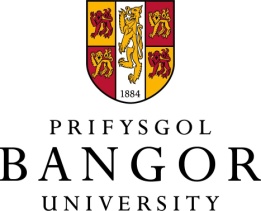 CAIS AM GADARNHAD O GYMHWYSTEREnw Llawn…………………………………………………………………………………….(ar adeg cofrestru)Dyddiad Geni………………………………………………………………...……..................Cymhwyster a gafwyd (e.e. BSc, MA etc)……………………………………………………..Cwrs / Pwnc a astudiwyd………………………………………………………………………Dyddiad / Blwyddyn Cwblhau………………………………..……………………………….Rhif Myfyriwr (os ydych yn ei wybod)……………………………………………………….Cyfeiriad i’r hwn y dylid postio llythyr iddo …………………………………………………..…………………………………………………………………………………………………..…………………………………………………………………………………………………..Cyfeiriad E-bost……...………………………………………………………………………...Llofnod…………………………………………………..  Dyddiad………………………….Ar ôl llenwi’r ffurflen hon, dylid ei hanfon naill ai;drwy’r post at: Swyddfa Wobr, Neuadd Rathbone, Ffordd y Coleg, Bangor, Gwynedd, LL57 2DF  neu fel atodiad wedi’i sganio i awards@bangor.ac.uk 